Кроссворд «ПАМЯТЬ»1.Давние времена по-другому… 2.  Вооружённая борьба между государствами или народами.3. Скульптура или архитектурное сооружение в память кого-чего-нибудь.4.  Совокупность наук, изучающих прошлое человеческого общества.5. Исторически сложившиеся, наиболее устойчивые, передающиеся из поколения в поколение обычаи, ритуалы, взгляды, чувства людей.6. Течение времени, не имеющее начала и конца.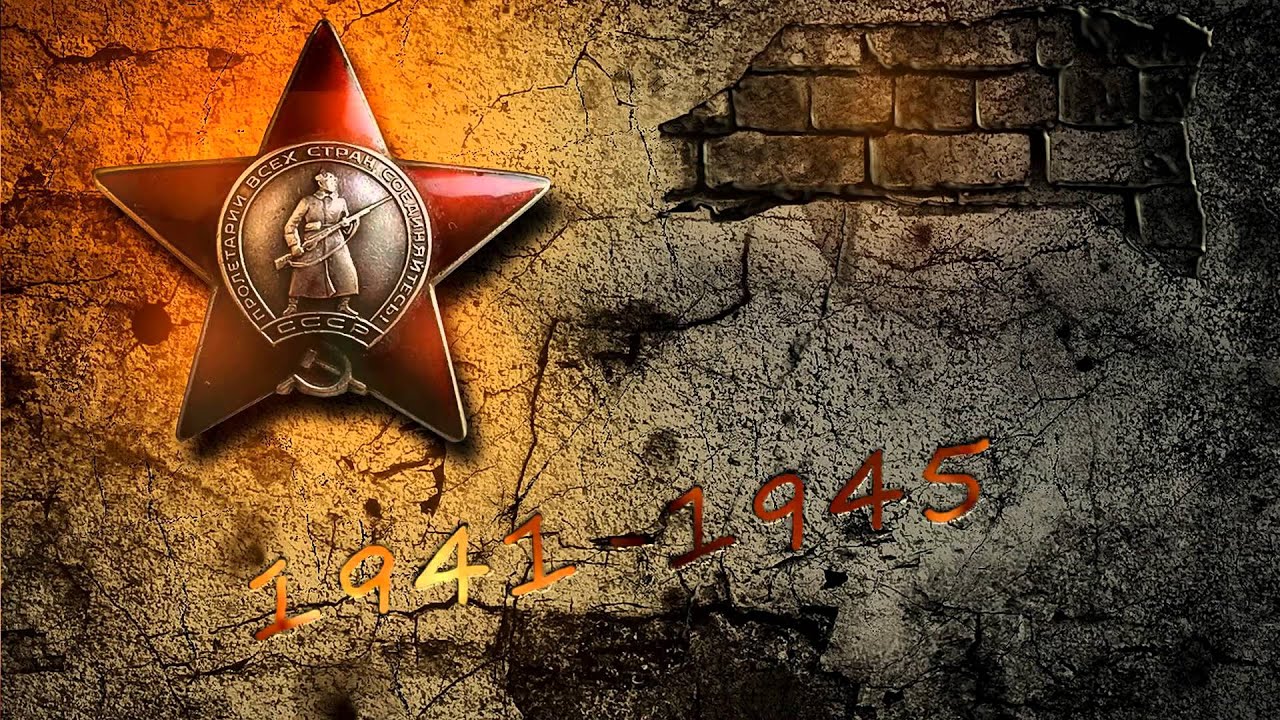 ПАМЯТЬ